Адаптация ребенка в детском саду.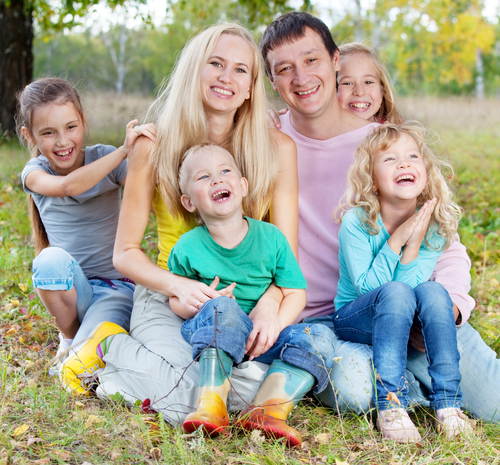 Как надо родителям готовить ребенка к поступлению в детский садТренировать буквально с самого рождения систему адаптационных механизмов у ребенка и приучать его заблаговременно к таким условиям и ситуациям, в которых ему надо менять формы поведения.Не обсуждать при малыше волнующие Вас проблемы, связанные с детским садом.Заранее узнать у участкового врача, какой тип адаптации возможен у ребенка по прогнатическим критериям, и своевременно принять все меры при неудовлетворительном прогнозе.Устранить устраняемые анамнестические факторы риска, связанные с условиями социальной среды.Как можно раньше провести оздоровительные или корригирующие мероприятия, которые назначил врач.Отправить ребенка в детский сад лишь при условии, что он абсолютно здоров.Не отдавать ребенка в детский сад в разгаре кризиса трех лет.Заранее узнать все новые моменты в режиме дня  детского сада и ввести их в режим дня ребенка дома.Повысить роль закаливающих мероприятий.Оформить в детский сад по месту жительства.Как можно раньше познакомить малыша с детьми в детском саду и с воспитателями группы, куда он в скором времени придет. Стараться отдать ребенка в группу, где у него есть знакомые ровесники, дети, с которыми он раньше играл дома или во дворе.Настроить малыша как можно положительнее к его поступлению в детский сад.Раскрыть малышу «секреты» возможных навыков общения с детьми и взрослыми людьми.Учить ребенка дома всем необходимым навыкам самообслуживания.Не угрожать ребенку детским садом как наказанием за детские грехи, а также за непослушание.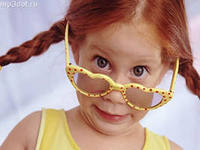 Чтоб Ваш ребенок был хорошо подготовлен к детскому саду, нужно прослушать цикл лекций в детской поликлинике об адаптации детей к дошкольным учреждениям.Готовить вашего ребенка к временной разлуке с Вами и дать понять ему, что это неизбежно лишь только потому, что он уже большой.Не нервничать и не показывать свою тревогу накануне поступления ребенка в детский сад.Планировать свой отпуск так, чтобы в первый месяц посещения ребенком нового организационного коллектива у Вас была бы возможность оставлять там его не на целый день.Все время объяснять ребенку, что он для Вас, как прежде, дорог и любим Вами.Как надо вести себя родителям с ребенком, когда он начал посещать впервые детский садНастроить ребенка на мажорный лад. Внушить ему, что это очень здорово, что он дорос до сада и стал таким большим.Не оставлять его в дошкольном коллективе на целый день, как можно раньше забирать домой.Создать спокойный, бесконфликтный климат для него в семье.Щадить его ослабленную нервную систему.На время прекратить походы в цирк, театр, гости. Намного сократить просмотр телевизионных передач.Как можно раньше сообщить врачам и воспитателям о личностных особенностях малыша.Не кутать своего ребенка, а одевать его так, как необходимо, в соответствии с температурой в группе.Создать в воскресные дни дома для него такой же режим, как и в детском учреждении.Не реагировать на выходки ребенка и не наказывать за детские капризы.При выявленном изменении в обычном поведении ребенка как можно раньше обратиться к детскому врачу.При выраженных невротических реакциях оставить малыша на несколько дней дома и выполнять все предписания врача.Расставайтесь с ребенком в детском саду с довольной улыбкой, без длительных объятий и поцелуев. Поцелуйте ребенка, скажите, что Вы зайдете за ним после, и, улыбаясь, уходите, независимо от того, кричит он или умоляет Вас остаться. Уходите всегда открыто. Всегда следует сказать, что Вы уходите, но вернетесь позже.Дайте ребенку свои фотографии. Особенно хороши будут те, где Вы сфотографированы на рабочем месте. Они будут напоминать малышу, что Вы тоже сейчас работаете.Пусть возьмет с собой маленькую любимую игрушку. Это часто действует успокаивающе. Неожиданным, но действенным средством может оказаться след Вашей губной помады на руке ребенка. Это будет напоминать ему о вас, и ребенок не почувствует себя одиноким. Как не надо вести себя родителям с ребенком, когда он начал посещать впервые детский садВ присутствии ребенка говорить плохо о детском саде.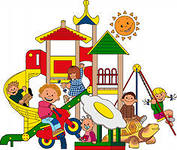 · «Наказывать» ребенка детским садом и поздно забирать домой.· Мешать его контактам с детьми в группе.· Не уменьшать, а увеличивать нагрузку на нервную систему.· Водить ребенка в многолюдные и шумные места. Все время купать, одевать не по сезону.· Конфликтовать с ним дома.· Наказывать за детские капризы.  · В воскресные дни резко менять режим ребенка.· Все время обсуждать в его присутствии проблемы, связанные с детским садом.· Не обращать внимания на отклонения в обычном поведении ребенка. · Не выполнять все предписания врача.